Knowledge Organiser – Autumn 2023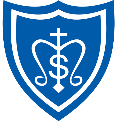            Key Vocabulary                 What do I need to know?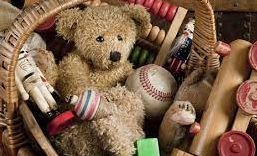 SubjectTopic TitlePhaseHistoryGrandma’s Toy BoxYear 1/2Key VocabularyDefinition VictorianThe time of Queen Victoria’s reign. 1837-1901.20th centuryThe 20th century was 1900-1999 21st centuryWe are in the 21st century. It started in the year 2000 and will end in 2099.paper toysSome toys, like paper windmills, were made out of paper. metal toysToy soldiers and some spinning tops were made out of metal.wooden toysToy soldiers and some spinning tops were made out of metal. modernThings made now or recently.pastObjects and things that happened before now.Plastic toysMost modern toys are made of plastic. Toy soldiers, dolls and ride-on cars are usually made of plastic.